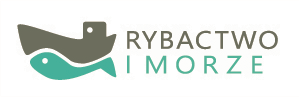 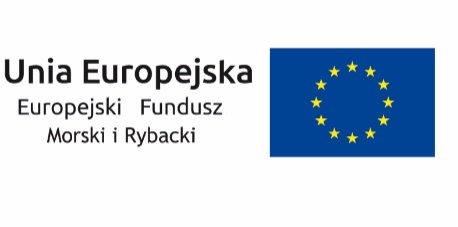 INSTRUKCJA WYPEŁNIANIA POŚWIADCZENIA KWALIFIKOWALNOŚCI PONIESIONYCH WYDATKÓW DLA POMOCY TECHNICZNEJUwagi ogólne:w poświadczeniu zawierane są tylko i wyłącznie kwoty wypłacone  beneficjentom rozliczone wnioskiem o płatność;kwoty przedstawione w poświadczeniu są weryfikowalne i zgodne z systemem informatycznym LIDER.Strona tytułowa:numer sporządzanego poświadczenia – kolejny numer nadawany jest na kolejny okres sporządzenia poświadczenia;rok obrachunkowy – wpisać daty, którego roku obrachunkowego dotyczy poświadczenie – rok obrachunkowy – definicję określa art. 2 pkt. 29 rozporządzenia 1303/2013okres sprawozdawczy – okres, za które sporządzane jest poświadczenie, np. od 01.01.2017 r. do 31.03.2017 r.aktualna decyzja Komisji – należy wpisać prawidłowy nr decyzji Komisji Europejskiej w sprawie zatwierdzenia PO RYBY 2014-2020;data decyzji Komisji – data wydanej aktualnej decyzji Komisji  w sprawie zatwierdzenia PO RYBY 2014-2020Poświadczenie:imię i nazwisko osoby reprezentującej instytucję zarządzającą, upoważnioną do podpisania poświadczenia, ta sama osoba podpisuje całe poświadczenie;daty roku obrachunkowego – zgodne ze stroną tytułową;ogólna (unijne + krajowe + wkład beneficjenta) kwota kwalifikowalnych wydatków poniesionych przez beneficjentów, narastająco w roku obrachunkowym, kwota z dokładnością dwóch miejsc po przecinku;data końcowa okresu, za które sporządzane jest poświadczenie.Tabela nr 1:zestawienie zawiera operacje rozliczone przez beneficjenta wnioskiem o płatność,;płatności ujęte w zestawieniu uwzględniają zwroty bankowe, które pomniejszają wydatki, przedstawia się je ze znakiem „-„zestawienie zawiera również wystawione i zrealizowane zlecenia płatności rozliczające na kwotę „0,00”; numer wniosku beneficjenta o płatność - numer wniosku nadany przez IZdata zatwierdzenia wniosku o płatność – data uznania wniosku za kompletny i poprawny;nr zlecenia płatności – jeden nr zlecenia płatność bez podziału na część unijną czy krajową;data wystawienia zlecenia płatności – data zatwierdzenia przez osobę uprawnioną zlecenia płatności;środki UE – kwota środków należna beneficjentów w części finansowania UE;krajowe środki publiczne – kwota środków należna beneficjentowi w części współfinansowania krajowego;środki ogółem – suma środków UE + krajowe środki publiczne+ udział własny beneficjenta.